K3 – D – 8.2.01Milí studenti, vyplňte si prosím následující pracovní listy a připravte si je na středeční hodinu.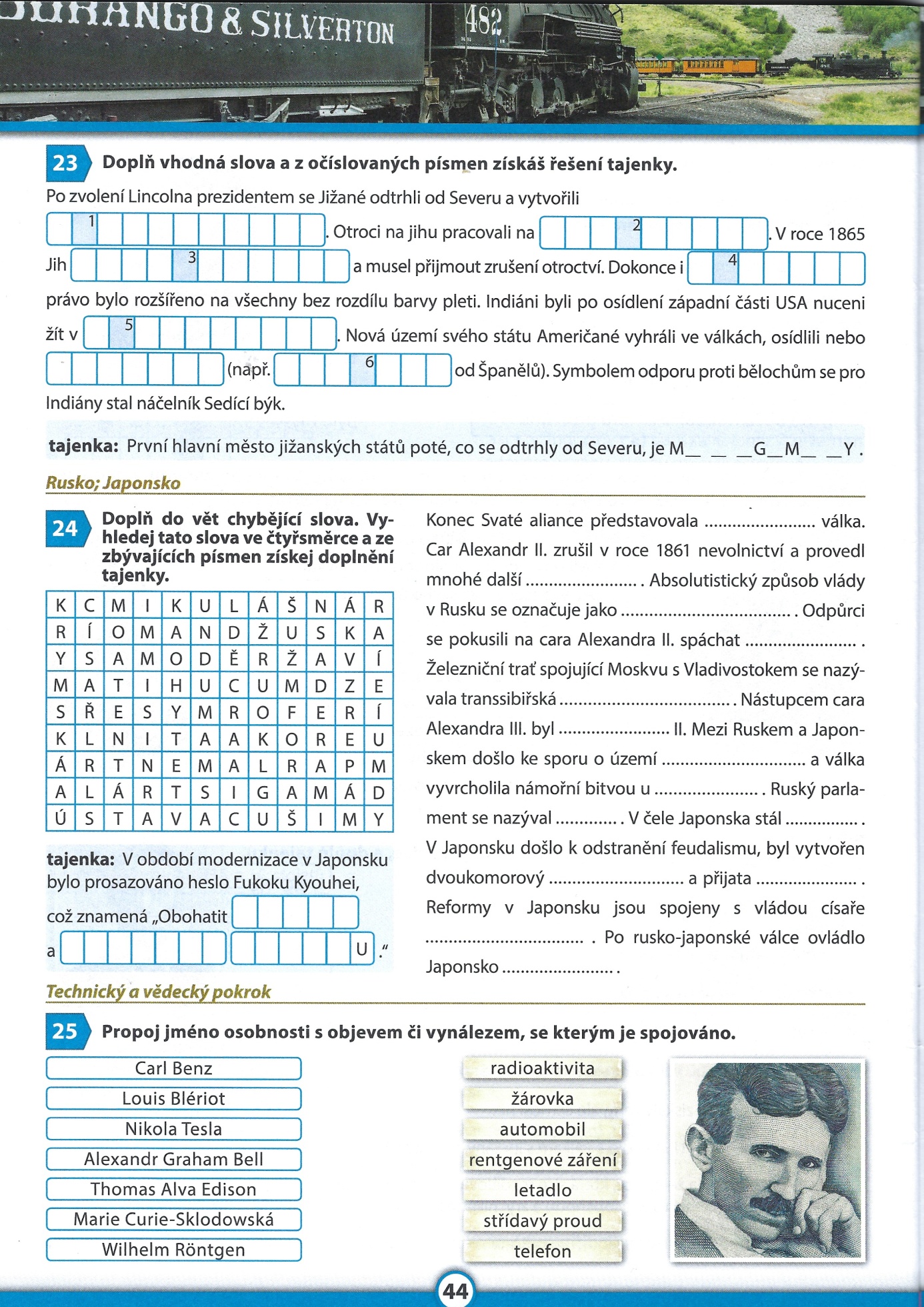 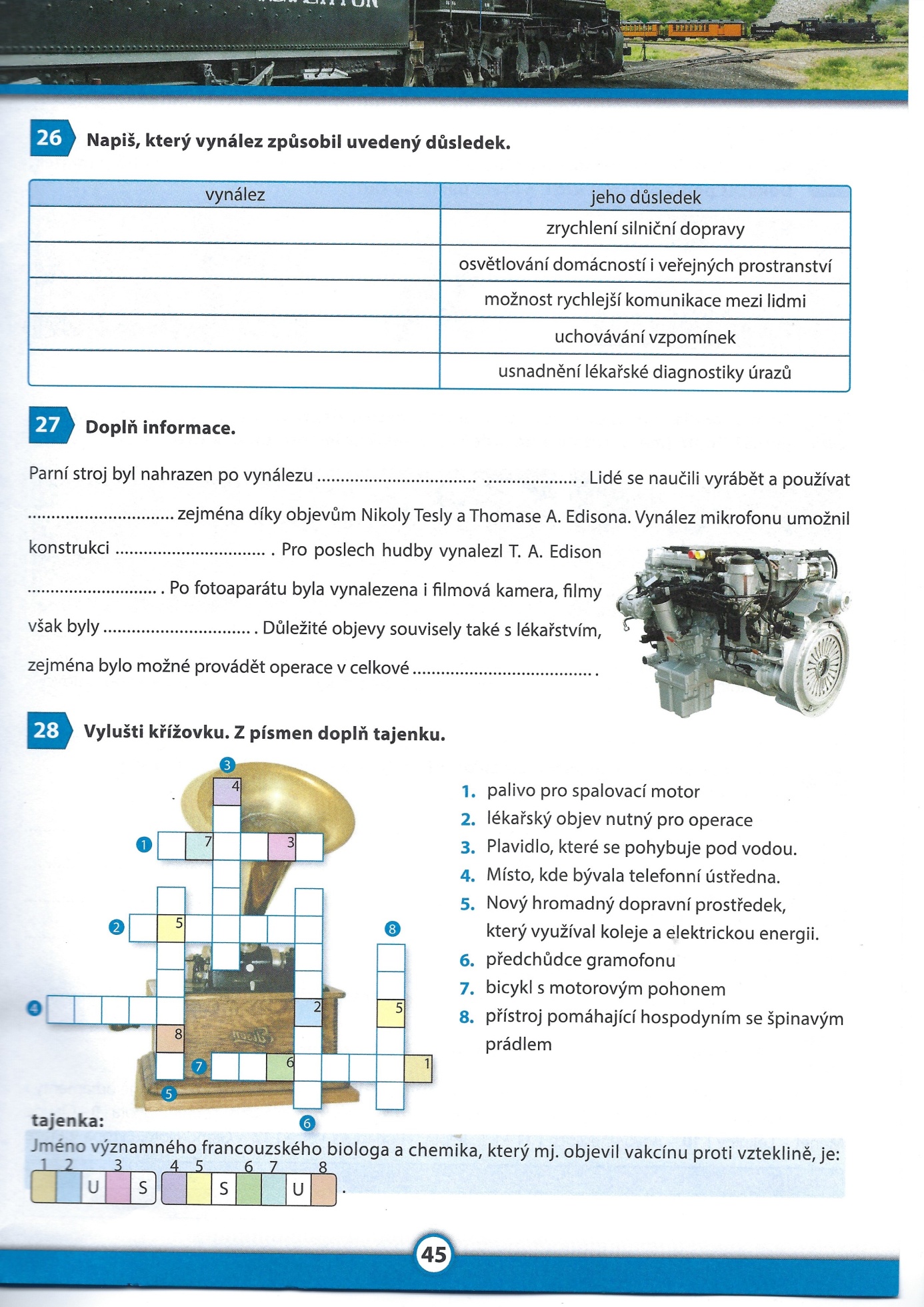 